                             МДОУ Детский сад № 52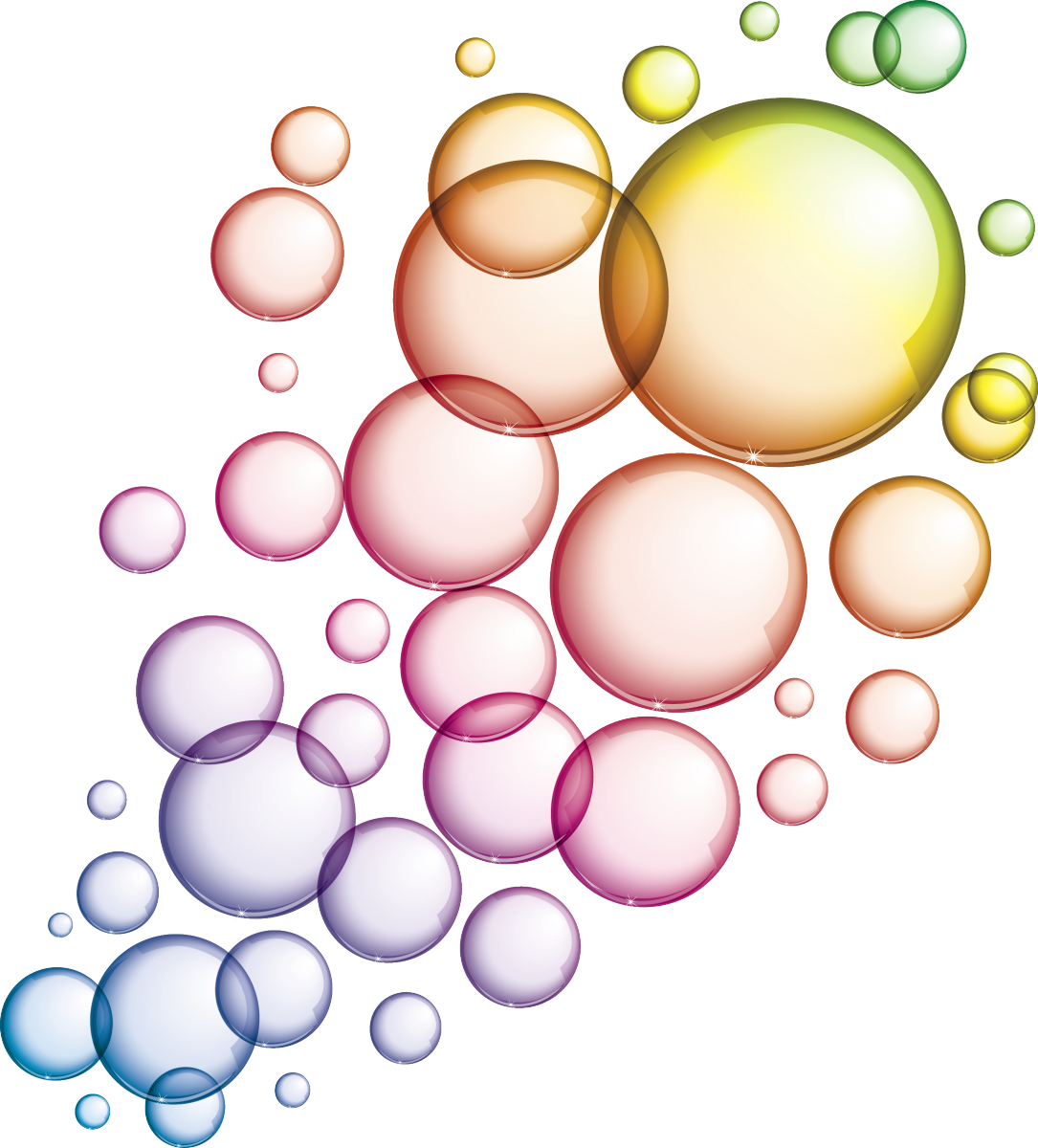 В первой младшей группе на тему:«Мыльные пузыри»Подготовила: воспитательФирсова Татьяна МихайловнаЯрославль2021Конспект развлечения в первой младшей группе.« Мыльные пузыри».Цель: снятие эмоционального напряжения, снижение излишней двигательной активности, импульсивности.Программные задачи:-Обучать детей установлению контактов со сверстниками, способствовать сплочению группы.-Закреплять знания,  полученные на занятиях.-Развивать внимание, речь,  воображение, чувства ритма, общую и мелкую моторику.Интегрируемые области:-Социально - коммуникативное развитие;-Познавательное развитие;-Художественно – эстетическое развитие;-Физическое развитие.Методы и приемы:Словесный : художественное слово, хоровые и индивидуальные проговаривания и ответы, поощрение, объяснения.Наглядный :  показ действия.Игровой: ввод персонажа (игрушка - Зайчик), сюрпризный момент (мыльные пузыри), подвижная игра «Пузырь». Оборудование и материалы:Мыльные пузыри, игрушка –зайчик.Ход развлечения:-  Ребятки, что-то у меня здесь есть? (показываю на коробку). Но прежде, чем открою эту тайну, отгадайте загадку:В мыльной воде родился, в шарик превратился.К солнышку полетел, да не долетел – лопнул!да это - мыльные пузыри.Я приготовила вам друзья пузыриВсе сюрпризами полны!В красном пузыре – спрятан смех,В синем – песенки для всех,В желтом – загадки, веселушки,А в зеленом – игр и шуток не счестьМожно до утра играть здесь!Выдуваю мыльные пузыри.Когда пузыри закончились – из-за ширмы появляется Зайчик:-Здравствуйте, ребята! А что, вы здесь делаете?- А я тоже хочу ловить мыльные пузыри!-Но Зайчик, ты опоздал, пузыри закончились (Зайчик расстраивается). Не переживай, мы с ребятами сейчас тебе расскажем какие они были.-Что правда, расскажите? ( Зайчик повеселел, задает детям вопросы)-Сколько пузырей было?-Какой формы пузыри?-Какого размера?-А какого цвета?-А что делали пузыри?-А вы то - что делали?Игра: «Да- нет»— Мыльный пузырь похож на апельсин? (Да)— А он похож на мандарин? (Да)— А на яблоки в саду? (Да)— А на рыбку, там в пруду? (Нет)— А на мячик надувной? (Да)— Он похож на телефон? (Нет)— А на большой магнитофон? (Нет)— Круглый он, как солнце в небе? (Да)— И как колесо на велосипеде? (Да)— А ещё, похож на дом? (Нет)— А на белый снежный ком? (Да)— Молодцы! А теперь давайте поиграемПодвижная игра « Пузырь»Все берутся за руки и встают в круг. Не спеша отступаем назад, произносим слова.Надувайся пузырь,Надувайся большой,Оставайся такой.Да не лопайся!-Как у нас весело! Ребята, не стесняйтесь, чаще улыбайтесь! И веселыми такими оставайтесь.-Ну а теперь, давайте попрощаемся с Зайчиком!